Об опасном метеорологическом явленииПо данным ФГБУ «Северо-Кавказское УГМС»: В период с 16-18 часов и до конца суток 04 и 05 июля местами по территории РСО-Алания ожидаются сильные дожди, ливни в сочетании с грозой, градом и шквалистым усилением ветра 20-25 м/с, на реках подъем уровней воды местами до неблагоприятных отметок, в горах сели малого объема, в связи с чем существует риск возникновения ЧС: нарушение жизнеобеспечения населения в результате аварий на объектах (ЛЭП); нарушение жизнеобеспечения населения в результате затопления территорий населенных пунктов; затопление объектов экономики и производственных объектов; непосредственная угроза жизни и здоровью граждан. Рекомендованные превентивные мероприятия для органов местного самоуправления и органов управления РСЧС:- организовать своевременное оповещение должностных лиц и информирование населения о вероятности возникновения ЧС (способах и методах укрытия);- провести расчет группировки сил и средств, имеющихся для оперативного реагирования на угрозу возникновения ЧС (количество инженерной техники и транспорта для эвакуации с указанием ФИО и мобильного телефона их руководителей);- проверить работоспособность источников автономного энергоснабжения на объектах ЖКХ и социально-значимых объектов;- защитить витрины, окна с наветренной стороны, открыть проемы с подветренной стороны, заклеить стекла полосами материи, бумаги;- укрепить ветхие крыши;- привести в готовность коммунальные службы, медицинские силы и средства;- обследование транспортных коммуникаций кабельных линий, мостов, закрытых водоемов, водопропускных труб, попадающих в зону возможного затопления;- обеспечение функционирования системы непрерывного наблюдения за состоянием ГТС и оповещение органов власти, организаций и населения об угрозе прорыва сооружений напорного фронта и подготовке к проведению аварийного сброса воды из водохранилища (в случае необходимости);- организация работ по усилению ГТС (плотин, дамб и т.п.);- подготовка и реконструкция насыпей, дамб;- контроль за состоянием зданий, сооружений;- берего и дно укрепительные работы;- подсыпка территорий;- уточнить наличие фактического материального резерва на предупреждение и ликвидацию ЧС в муниципальном образовании;- привести в готовность силы и средства постоянной готовности;- при возникновении предпосылок ЧС (резонансных происшествий) немедленно принимать меры к их ликвидации и в течение 5 минут организовать представление информации в оперативную дежурную смену Главного управления МЧС России по РСО-Алания.Заместитель начальника ЦУКС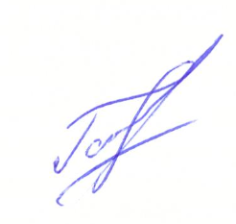 ГУ МЧС России по РСО-Алания(старший оперативный дежурный) 		подполковник внутренней службы                                                                                Г. А. ГабараевС. Т. Бязров(8672) 40-34-10IP-740МЧС РОССИИГЛАВНОЕ УПРАВЛЕНИЕ МИНИСТЕРСТВА РОССИЙСКОЙ ФЕДЕРАЦИИ ПО ДЕЛАМ ГРАЖДАНСКОЙ ОБОРОНЫ, ЧРЕЗВЫЧАЙНЫМ СИТУАЦИЯМ И ЛИКВИДАЦИИ ПОСЛЕДСТВИЙ СТИХИЙНЫХ БЕДСТВИЙ ПО  РЕСПУБЛИКЕ СЕВЕРНАЯ ОСЕТИЯ-АЛАНИЯ(Главное управление МЧС Россиипо Республике Северная Осетия-Алания)ул. Международная, 1, г. Владикавказ,Республика Северная Осетия-Алания, 362045Телефон/Факс: 8(8672)70-75-99e-mail: 15.mchs@rso-a.ruот 04.07.2023 г. № 310/ОДСГлавам муниципальных образований Республики Северная Осетия – АланияРуководителям ТО ФОИВ по РСО – Алания, ОИВ РСО – Алания, организаций, учреждений 